UTAH FFA ASSOCIATION LEADERSHIP CONFERENCE APPLICATION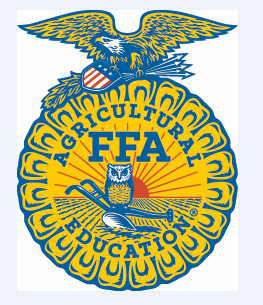 December 14, 2021 Uintah County Conference Center, VernalThis application is for Uintah FFA members applying to attend the Utah FFA Association Area VI Leadership Conference in Vernal, December 14, 2021.Attending this leadership conference is a learning experience. Students selected to go must wear full FFA official dress, learn about FFA, Leadership, and have fun. For our Chapter to be represented well at this leadership conference, it is necessary that all members wanting to attend apply. Please complete the following application and submit it to Mr. Wilson or Mrs. Riley on or before November 12. Preference will be given to FFA members who have attended meetings, chapter activities and are highly involved in the chapter. It is required that all members attending this activity, wear full official dress while at the conference, meet all requirements of the Uintah FFA Chapter constitution, uphold the FFA code of ethics, represent Uintah FFA in a positive manner and follow all travel expectations outline in the Parental Permission form.  An F grade or U during 1st trimester and attendance or tardy problems will make you ineligible to attend. Please see the eligibility summary sheet before applying.Please complete the below application.Name:                           	      	Address: 								           Grade:                  Age: 	    Years in FFA:		   Current Cumulative GPA:           	Cell phone #:				Do you presently have failing grades?  Yes:             No: 		Do you have excessive absences or tardies that are requiring you to attend Saturday School? Yes:             No: 		Have you paid FFA membership dues and submitted your membership application?Yes:             No: 		Your T-Shirt size: (please circle one)	 S / M / L / XL / XXL/ XXL(Utah Leadership Conference App. Page 2)Please answer the following questions:Have you attended all Chapter meetings/activities this year?  If not explain why.What activities have you attended and/or helped with so far, this year such as Opening Social, Homecoming Float, Snow College, Duchesne Contest, Chapter Meetings etc.? Please list all. Have you attended this conference (ALC/ULC) before? If so, when?Describe why you are interested in attending the State FFA Area VI leadership conference. Why should you receive this opportunity? Thorough and complete answers are expected.2021 UTAH FFA AREA LEADERSHIP CONFERENCE APPLICATION AGREEMENTWe understand that by applying to attend the Utah FFA Leadership Conference does not guarantee that                                       				 (Student’s name) will be selected to attend. Uintah members attending will be decided by member participation and involvement in FFA and school eligibility.  If my FFA member is selected to attend this year’s conference, they will abide by all instructions, rules etc. spelled out in the parental consent form and by Mr. Wilson, Mrs. Riley any other advisor or chaperone.  We understand that infractions of these requirements could result in our FFA member not being allowed to attend future FFA events and may be sent immediately home by our arranged transportation.																Date:		Print FFA member name			Print Parent/Guardian Name						      							Date:		FFA Member Signature			Parent/Guardian Signature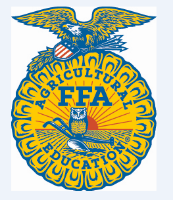 ELIGIBILITY REQUIREMENTS To Attend the Utah State FFA Area VI Leadership ConferenceUintah Conference Center, Vernal, UT December 14.To attend you must meet all requirements listed below.  Please initial line when complete.          1.  Have at least a 2.0 cumulative GPA, with no U’s or F’s from the first trimester.           2. FFA membership. To do this you must have turned in your FFA application, paid dues and be enrolled in or will be enrolled in at least one agricultural science course during the 2021 - 2022 school year.            3.  Be an active FFA member in good standing (attended meetings/activities).           4.  Have any balances owed to FFA paid in full. (check with Mr. Wilson to make sure)          5.  Turned in this completed application packet; including all signatures.          6. Obtain Official FFA Dress and wear it!  If you can’t handle wearing Official FFA Dress, then please don’t apply to attend.          7.  Have paid the Leadership Conference registration fee of $30.00 to the School Finance Office and brought Mr. Wilson the receipt. (includes registration, lunch, t-shirt)          9. Have submitted your permission, code of conduct and medical release forms. Make sure these are on file with FFA Advisors, they were part of your FFA membership application.If you are selected to go and you cancel you will not receive a refund!Completed application is Due to FFA AdvisorsNovember 12, 2021!Be prompt with your application! Late applications will keep you from attending!